แบบขอสอบหัวข้อปริญญานิพนธ์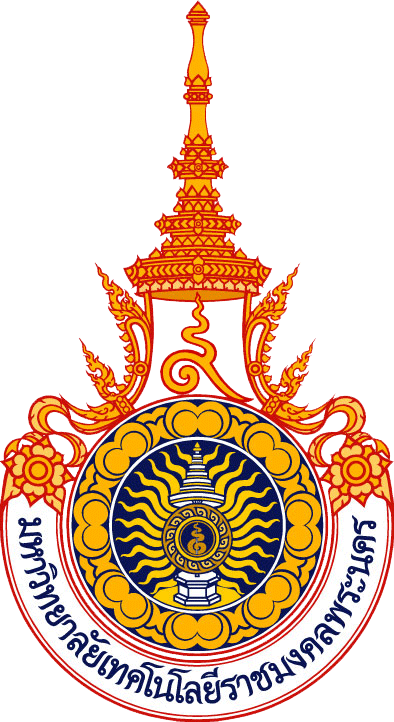 คณะวิศวกรรมศาสตร์มหาวิทยาลัยเทคโนโลยีราชมงคลพระนครวันที่วันที่เดือนเดือนเดือนพ.ศ.เรื่องขอสอบหัวข้อปริญญานิพนธ์ขอสอบหัวข้อปริญญานิพนธ์ขอสอบหัวข้อปริญญานิพนธ์ขอสอบหัวข้อปริญญานิพนธ์ขอสอบหัวข้อปริญญานิพนธ์ขอสอบหัวข้อปริญญานิพนธ์ขอสอบหัวข้อปริญญานิพนธ์ขอสอบหัวข้อปริญญานิพนธ์ขอสอบหัวข้อปริญญานิพนธ์ขอสอบหัวข้อปริญญานิพนธ์ขอสอบหัวข้อปริญญานิพนธ์ขอสอบหัวข้อปริญญานิพนธ์ขอสอบหัวข้อปริญญานิพนธ์ขอสอบหัวข้อปริญญานิพนธ์ขอสอบหัวข้อปริญญานิพนธ์ขอสอบหัวข้อปริญญานิพนธ์ขอสอบหัวข้อปริญญานิพนธ์ขอสอบหัวข้อปริญญานิพนธ์ขอสอบหัวข้อปริญญานิพนธ์ขอสอบหัวข้อปริญญานิพนธ์ขอสอบหัวข้อปริญญานิพนธ์ขอสอบหัวข้อปริญญานิพนธ์ขอสอบหัวข้อปริญญานิพนธ์เรียนท่านอาจารย์ผู้สอนวิชาโครงงานวิศวกรรมฯ  ท่านอาจารย์ผู้สอนวิชาโครงงานวิศวกรรมฯ  ท่านอาจารย์ผู้สอนวิชาโครงงานวิศวกรรมฯ  ท่านอาจารย์ผู้สอนวิชาโครงงานวิศวกรรมฯ  ท่านอาจารย์ผู้สอนวิชาโครงงานวิศวกรรมฯ  ท่านอาจารย์ผู้สอนวิชาโครงงานวิศวกรรมฯ  ท่านอาจารย์ผู้สอนวิชาโครงงานวิศวกรรมฯ  ท่านอาจารย์ผู้สอนวิชาโครงงานวิศวกรรมฯ  ท่านอาจารย์ผู้สอนวิชาโครงงานวิศวกรรมฯ  ท่านอาจารย์ผู้สอนวิชาโครงงานวิศวกรรมฯ  ท่านอาจารย์ผู้สอนวิชาโครงงานวิศวกรรมฯ  ท่านอาจารย์ผู้สอนวิชาโครงงานวิศวกรรมฯ  ท่านอาจารย์ผู้สอนวิชาโครงงานวิศวกรรมฯ  ท่านอาจารย์ผู้สอนวิชาโครงงานวิศวกรรมฯ  ท่านอาจารย์ผู้สอนวิชาโครงงานวิศวกรรมฯ  ท่านอาจารย์ผู้สอนวิชาโครงงานวิศวกรรมฯ  ท่านอาจารย์ผู้สอนวิชาโครงงานวิศวกรรมฯ  ท่านอาจารย์ผู้สอนวิชาโครงงานวิศวกรรมฯ  ท่านอาจารย์ผู้สอนวิชาโครงงานวิศวกรรมฯ  ท่านอาจารย์ผู้สอนวิชาโครงงานวิศวกรรมฯ  ท่านอาจารย์ผู้สอนวิชาโครงงานวิศวกรรมฯ  ท่านอาจารย์ผู้สอนวิชาโครงงานวิศวกรรมฯ  ท่านอาจารย์ผู้สอนวิชาโครงงานวิศวกรรมฯ  ข้าพเจ้าข้าพเจ้าข้าพเจ้ารหัสนักศึกษารหัสนักศึกษารหัสนักศึกษารหัสนักศึกษารหัสนักศึกษาหลักสูตรหลักสูตรวศ.บ. / วศ.ม.วศ.บ. / วศ.ม.วศ.บ. / วศ.ม.วศ.บ. / วศ.ม.สาขาวิชาสาขาวิชาวิศวกรรมวิศวกรรมวิศวกรรมวิศวกรรมวิศวกรรมวิศวกรรมชั้นปีที่/กลุ่มชั้นปีที่/กลุ่มชั้นปีที่/กลุ่มชั้นปีที่/กลุ่มชั้นปีที่/กลุ่มชั้นปีที่/กลุ่มชั้นปีที่/กลุ่มE-mailE-mailเบอร์โทรศัพท์เบอร์โทรศัพท์เบอร์โทรศัพท์เบอร์โทรศัพท์เบอร์โทรศัพท์เบอร์โทรศัพท์ข้าพเจ้าข้าพเจ้าข้าพเจ้ารหัสนักศึกษารหัสนักศึกษารหัสนักศึกษารหัสนักศึกษารหัสนักศึกษาหลักสูตรหลักสูตรวศ.บ. / วศ.ม.วศ.บ. / วศ.ม.วศ.บ. / วศ.ม.วศ.บ. / วศ.ม.สาขาวิชาสาขาวิชาวิศวกรรมวิศวกรรมวิศวกรรมวิศวกรรมวิศวกรรมวิศวกรรมชั้นปีที่/กลุ่มชั้นปีที่/กลุ่มชั้นปีที่/กลุ่มชั้นปีที่/กลุ่มชั้นปีที่/กลุ่มชั้นปีที่/กลุ่มชั้นปีที่/กลุ่มE-mailE-mailเบอร์โทรศัพท์เบอร์โทรศัพท์เบอร์โทรศัพท์เบอร์โทรศัพท์เบอร์โทรศัพท์เบอร์โทรศัพท์ข้าพเจ้าข้าพเจ้าข้าพเจ้ารหัสนักศึกษารหัสนักศึกษารหัสนักศึกษารหัสนักศึกษารหัสนักศึกษาหลักสูตรหลักสูตรวศ.บ. / วศ.ม.วศ.บ. / วศ.ม.วศ.บ. / วศ.ม.วศ.บ. / วศ.ม.สาขาวิชาสาขาวิชาวิศวกรรมวิศวกรรมวิศวกรรมวิศวกรรมวิศวกรรมวิศวกรรมชั้นปีที่/กลุ่มชั้นปีที่/กลุ่มชั้นปีที่/กลุ่มชั้นปีที่/กลุ่มชั้นปีที่/กลุ่มชั้นปีที่/กลุ่มชั้นปีที่/กลุ่มE-mailE-mailเบอร์โทรศัพท์เบอร์โทรศัพท์เบอร์โทรศัพท์เบอร์โทรศัพท์เบอร์โทรศัพท์เบอร์โทรศัพท์ข้าพเจ้าข้าพเจ้าข้าพเจ้ารหัสนักศึกษารหัสนักศึกษารหัสนักศึกษารหัสนักศึกษารหัสนักศึกษาหลักสูตรหลักสูตรวศ.บ. / วศ.ม.วศ.บ. / วศ.ม.วศ.บ. / วศ.ม.วศ.บ. / วศ.ม.สาขาวิชาสาขาวิชาวิศวกรรมวิศวกรรมวิศวกรรมวิศวกรรมวิศวกรรมวิศวกรรมชั้นปีที่/กลุ่มชั้นปีที่/กลุ่มชั้นปีที่/กลุ่มชั้นปีที่/กลุ่มชั้นปีที่/กลุ่มชั้นปีที่/กลุ่มชั้นปีที่/กลุ่มE-mailE-mailเบอร์โทรศัพท์เบอร์โทรศัพท์เบอร์โทรศัพท์เบอร์โทรศัพท์เบอร์โทรศัพท์เบอร์โทรศัพท์มีความประสงค์ขอสอบหัวข้อปริญญานิพนธ์ โครงงาน…………………………………………………………..มีความประสงค์ขอสอบหัวข้อปริญญานิพนธ์ โครงงาน…………………………………………………………..มีความประสงค์ขอสอบหัวข้อปริญญานิพนธ์ โครงงาน…………………………………………………………..มีความประสงค์ขอสอบหัวข้อปริญญานิพนธ์ โครงงาน…………………………………………………………..มีความประสงค์ขอสอบหัวข้อปริญญานิพนธ์ โครงงาน…………………………………………………………..มีความประสงค์ขอสอบหัวข้อปริญญานิพนธ์ โครงงาน…………………………………………………………..มีความประสงค์ขอสอบหัวข้อปริญญานิพนธ์ โครงงาน…………………………………………………………..มีความประสงค์ขอสอบหัวข้อปริญญานิพนธ์ โครงงาน…………………………………………………………..มีความประสงค์ขอสอบหัวข้อปริญญานิพนธ์ โครงงาน…………………………………………………………..มีความประสงค์ขอสอบหัวข้อปริญญานิพนธ์ โครงงาน…………………………………………………………..มีความประสงค์ขอสอบหัวข้อปริญญานิพนธ์ โครงงาน…………………………………………………………..มีความประสงค์ขอสอบหัวข้อปริญญานิพนธ์ โครงงาน…………………………………………………………..มีความประสงค์ขอสอบหัวข้อปริญญานิพนธ์ โครงงาน…………………………………………………………..มีความประสงค์ขอสอบหัวข้อปริญญานิพนธ์ โครงงาน…………………………………………………………..มีความประสงค์ขอสอบหัวข้อปริญญานิพนธ์ โครงงาน…………………………………………………………..มีความประสงค์ขอสอบหัวข้อปริญญานิพนธ์ โครงงาน…………………………………………………………..มีความประสงค์ขอสอบหัวข้อปริญญานิพนธ์ โครงงาน…………………………………………………………..มีความประสงค์ขอสอบหัวข้อปริญญานิพนธ์ โครงงาน…………………………………………………………..มีความประสงค์ขอสอบหัวข้อปริญญานิพนธ์ โครงงาน…………………………………………………………..มีความประสงค์ขอสอบหัวข้อปริญญานิพนธ์ โครงงาน…………………………………………………………..มีความประสงค์ขอสอบหัวข้อปริญญานิพนธ์ โครงงาน…………………………………………………………..มีความประสงค์ขอสอบหัวข้อปริญญานิพนธ์ โครงงาน…………………………………………………………..มีความประสงค์ขอสอบหัวข้อปริญญานิพนธ์ โครงงาน…………………………………………………………..มีความประสงค์ขอสอบหัวข้อปริญญานิพนธ์ โครงงาน…………………………………………………………..หัวข้อปริญญานิพนธ์หัวข้อปริญญานิพนธ์หัวข้อปริญญานิพนธ์หัวข้อปริญญานิพนธ์หัวข้อปริญญานิพนธ์Thesis  TitleThesis  TitleThesis  TitleThesis  TitleThesis  Titleจึงเรียนมาเพื่อโปรดพิจารณาจึงเรียนมาเพื่อโปรดพิจารณาจึงเรียนมาเพื่อโปรดพิจารณาจึงเรียนมาเพื่อโปรดพิจารณาจึงเรียนมาเพื่อโปรดพิจารณาจึงเรียนมาเพื่อโปรดพิจารณาจึงเรียนมาเพื่อโปรดพิจารณาจึงเรียนมาเพื่อโปรดพิจารณาจึงเรียนมาเพื่อโปรดพิจารณาจึงเรียนมาเพื่อโปรดพิจารณาจึงเรียนมาเพื่อโปรดพิจารณาจึงเรียนมาเพื่อโปรดพิจารณาจึงเรียนมาเพื่อโปรดพิจารณาจึงเรียนมาเพื่อโปรดพิจารณาจึงเรียนมาเพื่อโปรดพิจารณาจึงเรียนมาเพื่อโปรดพิจารณาจึงเรียนมาเพื่อโปรดพิจารณาจึงเรียนมาเพื่อโปรดพิจารณาจึงเรียนมาเพื่อโปรดพิจารณาจึงเรียนมาเพื่อโปรดพิจารณาจึงเรียนมาเพื่อโปรดพิจารณาจึงเรียนมาเพื่อโปรดพิจารณาจึงเรียนมาเพื่อโปรดพิจารณาลงชื่อนักศึกษาลงชื่อนักศึกษาลงชื่อนักศึกษาลงชื่อนักศึกษา())ซึ่งได้ผ่านความเห็นชอบแล้วจากซึ่งได้ผ่านความเห็นชอบแล้วจากซึ่งได้ผ่านความเห็นชอบแล้วจากซึ่งได้ผ่านความเห็นชอบแล้วจากซึ่งได้ผ่านความเห็นชอบแล้วจากซึ่งได้ผ่านความเห็นชอบแล้วจากซึ่งได้ผ่านความเห็นชอบแล้วจากซึ่งได้ผ่านความเห็นชอบแล้วจากซึ่งได้ผ่านความเห็นชอบแล้วจากซึ่งได้ผ่านความเห็นชอบแล้วจากซึ่งได้ผ่านความเห็นชอบแล้วจากซึ่งได้ผ่านความเห็นชอบแล้วจากซึ่งได้ผ่านความเห็นชอบแล้วจากซึ่งได้ผ่านความเห็นชอบแล้วจากซึ่งได้ผ่านความเห็นชอบแล้วจากซึ่งได้ผ่านความเห็นชอบแล้วจากซึ่งได้ผ่านความเห็นชอบแล้วจากซึ่งได้ผ่านความเห็นชอบแล้วจากซึ่งได้ผ่านความเห็นชอบแล้วจากซึ่งได้ผ่านความเห็นชอบแล้วจากซึ่งได้ผ่านความเห็นชอบแล้วจากซึ่งได้ผ่านความเห็นชอบแล้วจากซึ่งได้ผ่านความเห็นชอบแล้วจากซึ่งได้ผ่านความเห็นชอบแล้วจากอาจารย์ที่ปรึกษา (หลัก)อาจารย์ที่ปรึกษา (หลัก)อาจารย์ที่ปรึกษา (หลัก)อาจารย์ที่ปรึกษา (หลัก)อาจารย์ที่ปรึกษา (หลัก)อาจารย์ที่ปรึกษา (หลัก)ลงชื่ออาจารย์ที่ปรึกษา (ร่วม)อาจารย์ที่ปรึกษา (ร่วม)อาจารย์ที่ปรึกษา (ร่วม)อาจารย์ที่ปรึกษา (ร่วม)อาจารย์ที่ปรึกษา (ร่วม)อาจารย์ที่ปรึกษา (ร่วม)ลงชื่ออาจารย์ผู้สอนลงนามรับเรื่องการยื่นขอสอบปริญญานิพนธ์  / คำสั่งอาจารย์ผู้สอนลงนามรับเรื่องการยื่นขอสอบปริญญานิพนธ์  / คำสั่งอาจารย์ผู้สอนลงนามรับเรื่องการยื่นขอสอบปริญญานิพนธ์  / คำสั่งอาจารย์ผู้สอนลงนามรับเรื่องการยื่นขอสอบปริญญานิพนธ์  / คำสั่งอาจารย์ผู้สอนลงนามรับเรื่องการยื่นขอสอบปริญญานิพนธ์  / คำสั่งอาจารย์ผู้สอนลงนามรับเรื่องการยื่นขอสอบปริญญานิพนธ์  / คำสั่งอาจารย์ผู้สอนลงนามรับเรื่องการยื่นขอสอบปริญญานิพนธ์  / คำสั่งอาจารย์ผู้สอนลงนามรับเรื่องการยื่นขอสอบปริญญานิพนธ์  / คำสั่งอาจารย์ผู้สอนลงนามรับเรื่องการยื่นขอสอบปริญญานิพนธ์  / คำสั่งอาจารย์ผู้สอนลงนามรับเรื่องการยื่นขอสอบปริญญานิพนธ์  / คำสั่งอาจารย์ผู้สอนลงนามรับเรื่องการยื่นขอสอบปริญญานิพนธ์  / คำสั่งอาจารย์ผู้สอนลงนามรับเรื่องการยื่นขอสอบปริญญานิพนธ์  / คำสั่งอาจารย์ผู้สอนลงนามรับเรื่องการยื่นขอสอบปริญญานิพนธ์  / คำสั่งอาจารย์ผู้สอนลงนามรับเรื่องการยื่นขอสอบปริญญานิพนธ์  / คำสั่งอาจารย์ผู้สอนลงนามรับเรื่องการยื่นขอสอบปริญญานิพนธ์  / คำสั่งอาจารย์ผู้สอนลงนามรับเรื่องการยื่นขอสอบปริญญานิพนธ์  / คำสั่งอาจารย์ผู้สอนลงนามรับเรื่องการยื่นขอสอบปริญญานิพนธ์  / คำสั่งอาจารย์ผู้สอนลงนามรับเรื่องการยื่นขอสอบปริญญานิพนธ์  / คำสั่งอาจารย์ผู้สอนลงนามรับเรื่องการยื่นขอสอบปริญญานิพนธ์  / คำสั่งอาจารย์ผู้สอนลงนามรับเรื่องการยื่นขอสอบปริญญานิพนธ์  / คำสั่งอาจารย์ผู้สอนลงนามรับเรื่องการยื่นขอสอบปริญญานิพนธ์  / คำสั่งอาจารย์ผู้สอนลงนามรับเรื่องการยื่นขอสอบปริญญานิพนธ์  / คำสั่งอาจารย์ผู้สอนลงนามรับเรื่องการยื่นขอสอบปริญญานิพนธ์  / คำสั่งอาจารย์ผู้สอนลงนามรับเรื่องการยื่นขอสอบปริญญานิพนธ์  / คำสั่งลงชื่อ..................................................................................................ลงชื่อ..................................................................................................ลงชื่อ..................................................................................................ลงชื่อ..................................................................................................ลงชื่อ..................................................................................................ลงชื่อ..................................................................................................ลงชื่อ..................................................................................................ลงชื่อ..................................................................................................ลงชื่อ..................................................................................................ลงชื่อ..................................................................................................ลงชื่อ..................................................................................................ลงชื่อ..................................................................................................ลงชื่อ..................................................................................................ลงชื่อ..................................................................................................ลงชื่อ..................................................................................................ลงชื่อ..................................................................................................ลงชื่อ..................................................................................................ลงชื่อ..................................................................................................ลงชื่อ..................................................................................................ลงชื่อ..................................................................................................ลงชื่อ..................................................................................................ลงชื่อ..................................................................................................ลงชื่อ..................................................................................................ลงชื่อ..................................................................................................(นาย......................................................)(นาย......................................................)(นาย......................................................)(นาย......................................................)(นาย......................................................)(นาย......................................................)(นาย......................................................)(นาย......................................................)(นาย......................................................)(นาย......................................................)(นาย......................................................)(นาย......................................................)(นาย......................................................)(นาย......................................................)(นาย......................................................)(นาย......................................................)(นาย......................................................)(นาย......................................................)(นาย......................................................)(นาย......................................................)(นาย......................................................)(นาย......................................................)(นาย......................................................)(นาย......................................................)อาจารย์ผู้สอนวิชาโครงงาน………………………………………………………..อาจารย์ผู้สอนวิชาโครงงาน………………………………………………………..อาจารย์ผู้สอนวิชาโครงงาน………………………………………………………..อาจารย์ผู้สอนวิชาโครงงาน………………………………………………………..อาจารย์ผู้สอนวิชาโครงงาน………………………………………………………..อาจารย์ผู้สอนวิชาโครงงาน………………………………………………………..อาจารย์ผู้สอนวิชาโครงงาน………………………………………………………..อาจารย์ผู้สอนวิชาโครงงาน………………………………………………………..อาจารย์ผู้สอนวิชาโครงงาน………………………………………………………..อาจารย์ผู้สอนวิชาโครงงาน………………………………………………………..อาจารย์ผู้สอนวิชาโครงงาน………………………………………………………..อาจารย์ผู้สอนวิชาโครงงาน………………………………………………………..อาจารย์ผู้สอนวิชาโครงงาน………………………………………………………..อาจารย์ผู้สอนวิชาโครงงาน………………………………………………………..อาจารย์ผู้สอนวิชาโครงงาน………………………………………………………..อาจารย์ผู้สอนวิชาโครงงาน………………………………………………………..อาจารย์ผู้สอนวิชาโครงงาน………………………………………………………..อาจารย์ผู้สอนวิชาโครงงาน………………………………………………………..อาจารย์ผู้สอนวิชาโครงงาน………………………………………………………..อาจารย์ผู้สอนวิชาโครงงาน………………………………………………………..อาจารย์ผู้สอนวิชาโครงงาน………………………………………………………..อาจารย์ผู้สอนวิชาโครงงาน………………………………………………………..อาจารย์ผู้สอนวิชาโครงงาน………………………………………………………..อาจารย์ผู้สอนวิชาโครงงาน………………………………………………………..กำหนดการสอบปริญญานิพนธ์  (สำหรับเจ้าหน้าที่ นักศึกษาไม่ต้องพิมพ์)อนุมัติให้สอบวันที่................................................................	เวลา................................................................ห้องสอบ.........................................................คณะกรรมการสอบปริญญานิพนธ์ โครงงาน……………………………………………………………………	ประธานกรรมการ................................................................   	ลงชื่อ………………………		            กรรมการ...............................................................................             ลงชื่อ………………………	กรรมการ............................................................................... 	ลงชื่อ………………….……            กรรมการ............................................................................... 	ลงชื่อ………………….……            กรรมการ............................................................................... 	ลงชื่อ………………….……ลงชื่อ..................................................................................................(นาย....................................................)อาจารย์ผู้สอนวิชาโครงงาน……………………………………………………..